               Employee Accident Incident Report 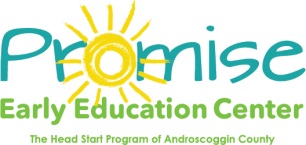 269 Bates Street, Lewiston, ME 04240P: (207) 795-4040 F: (207) 795-4044    TO: Human ResourcesCC: EmployeeHealth Manager Employee’s Manager08.01.2022 khg